Цветы для мамы. 
Открытка аппликация ко дню 8 марта.Подготовила и провела воспитатель: Ежова И.А.Цель: формирование у детей интереса к аппликации, развитие умения располагать части в определенной последовательности.Задачи:- закреплять название частей цветка (лист, цветок, стебель);
- учить детей раскладывать  и наклеивать в определенном порядке вырезанные воспитателем фигуры;
-формировать аккуратность и  самостоятельность;
-развивать эстетическое восприятие, умение любоваться и радоваться результатом своей деятельности;
-прививать любовь и уважение к маме.Материалы и оборудование:½ листа картона, баночки с клеем, кисточки, салфетки, заготовки цветов из ватных дисков, желтые салфетки, вырезанные из зеленой бумаги.Предварительная работа:Чтение стихов о маме, о празднике 8 марта, рассматривание иллюстраций о весне, о цветах, занятие по лепке «Цветок в горшочке»Ход занятия:Воспитатель напоминает детям, что скоро будет праздник 8 марта. 
Проводит стихотворение – игру
 «Каждый по-своему маму поздравит..». М. Ивенсен.Каждый по-своему
Маму поздравит,
Слушайте, слушайте, как:
Му-у — телята,
Пи-и — мышата,
А поросят вот так: хрю-хрю!
Каждый по-своему
Маму поздравит,
Слушайте, слушайте, как:
Бе-бе — барашки,
Чив-чирик — пташки,
А медвежата вот так: у-у-ух!
Каждый по-своему
Маму поздравит,
Слушайте, слушайте, как:
Мяу — котята,
Ав-ав — щенята,
А жеребята вот так: и-гого!
Милую мамочку
Все мы поздравим,
В песне своей для нее
Скажем, что очень,
Скажем, что очень,
Очень мы любим ее. Воспитатель говорит, что маму нужно обязательно поздравить, все мамы любят цветы. Предлагает детям сделать открытку с цветами и подарить своей маме.Показ воспитателя.Воспитатель показывает последовательность действий и проговаривает строение цветка
( стебель, листья, бутон). Показывает, как методом торцевания сделать цветочку сердцевину.Предлагает детям приступить к работе. Затрудняющимся, предлагает свою помощь.Когда дети закончили, предлагает положить свои работы просохнуть и проводит физкультминутку:ЦветыНаши нежные цветки         плавно раскрывают пальцыРаспускают лепестки.Ветерок чуть дышит,      помахивают руками перед собойЛепестки колышет.Наши алые цветки        закрывают пальцы, сжимают кулачкиЗакрывают лепестки,Тихо засыпают,             плавно опускают рукиГоловой качают.Рассматривают свои работы, показывают друг другу. Воспитатель напоминает, что поздравляя маму нужно обязательно говорить хорошие добрые слова( любимая, добрая, родная, веселая, красивая и т. д.) Результат.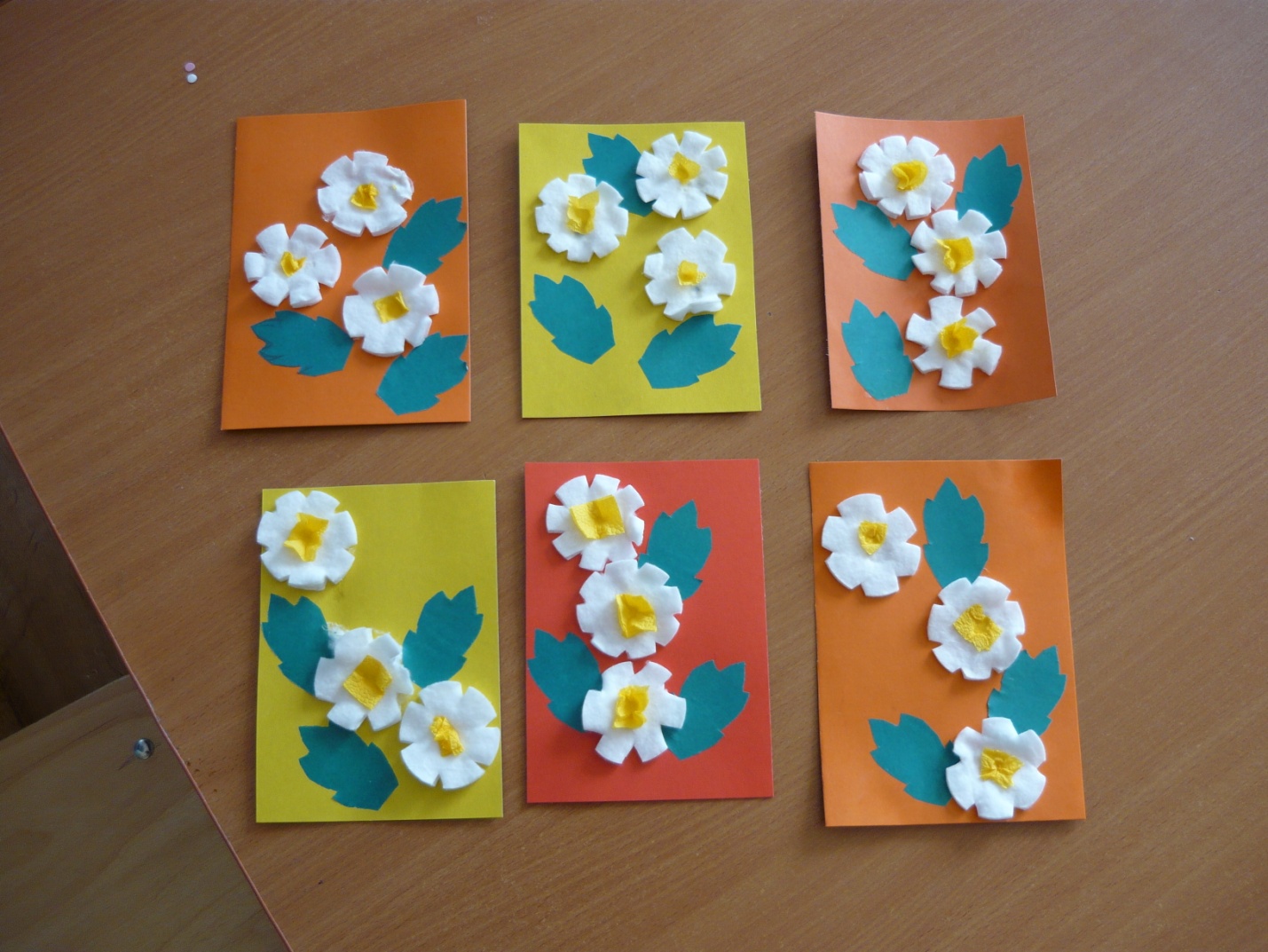 